Publicado en Madrid el 22/10/2019 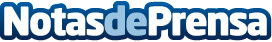 Arranca la III edición del Premio de Historia Órdenes EspañolasEl Premio Órdenes Españolas, dotado con 60.000 euros, es el único de estas características que se concede en el mundo. El hispanista británico John H. Elliott ganó la primera edición y el medievalista español Miguel Ángel Ladero Quesada, la segunda. El plazo de presentación para presentar candidaturas termina el 28 de febrero de 2020.  El fallo del Jurado se conocerá en el mes de abrilDatos de contacto:Bacana Communications639 642 001Nota de prensa publicada en: https://www.notasdeprensa.es/arranca-la-iii-edicion-del-premio-de-historia Categorias: Nacional Historia Premios http://www.notasdeprensa.es